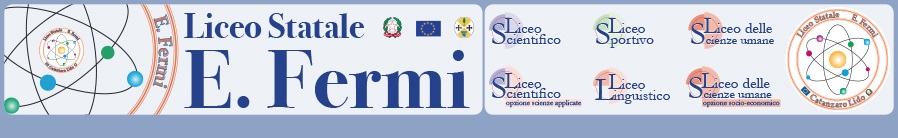 COMUNICATO STAMPAOPEN DATA DAY E TRASPARENZA CON GLI ALLIEVI DEL LICEO FERMI DI CZ PROTAGONISTI   Nell’ambito del progetto  “A Scuola di OpenCoesione”, di monitoraggio civico dei fondi spesi sul territorio e di sviluppo delle competenze digitali, focus oggi su metropolitana di CZ e parco archeologico di Scolacium in skype con IIS di PaolaIn occasione della settimana dell’amministrazione aperta e dell’international open data day, gli allievi del Liceo Scientifico Statale “ E. Fermi” di Catanzaro hanno presentato, oggi 6 marzo, nell’Auditorium del liceo di via Crotone, le attività ed i primi risultati del  monitoraggio civico dei fondi pubblici spesi sul territorio, davanti ad una folta platea di rappresentanze studentesche e con gli interventi di Europe Direct della provincia di Catanzaro e di altre autorità in collegamento via skype dall’IIS “Pizzini-Pisani “ di Paola, dove si teneva lo stesso evento.Dopo un breve saluto del Dirigente Scolastico Luigi A. Macrì, sull’alto significato didattico e civile di questo tipo di protagonismo attivo degli allievi, ed una introduzione del prof. Basile, sulla combinazione di sviluppo di competenze civiche e digitali, che permette questo progetto,  con alle spalle il Dipartimento delle politiche di coesione della Presidenza del Consiglio e la Commissione Europea, i due team si sono alternati sul palco per mostrare il loro lungo, ma entusiasmante lavoro giudati dai prof. ri Basile e Rotella: ricerca ed uso degli open data, selezione dei progetti da seguire, articoli di reportistica, creazione di loghi, ricerche dati secondari e produzione primari, elaborazione dati e data journalism, organizzazione e conduzione di eventi, il tutto caricato on line anche sugli accounts internet appositamente da loro creati e controllato con rigide scadenze (deadlines) dal team nazionale di ASOC.Emozionati per l’esposizione al folto pubblico (circa 150), ma determinati a dire la loro, gli allievi, nei loro vari ruoli di web designer, project manager, blogger, reporter, storyteller, coder ecc. hanno tutti esposto le loro particolari ricerche e produzioni. Abbiamo così appreso che oltre 138 milioni e 600mila euro risultano dal 2013 stanziati per la metropolitana di Catanzaro, ma all’inizio del monitoraggio non si intravedeva ancora la classica prima pietra e che, nonostante i soldi spesi e da spendere, la rifunzionalizzazione del parco di Scolacium sembra incompiuta e l’attrattiva turistica di questo importante sito culturale solamente  episodica.Il Dirigente Scolastico ed un allievo project manager hanno poi interloquito per tutti con l’IIS di Paola, dal quale il dott. Primerano ha entusiasmato per la carica di riscatto civile e morale che attribuisce allo sviluppo della trasparenza via open data e open government. Veramente apprezzati gli allievi dei team del liceo “Fermi”, che hanno profuso anche considerazioni e consigli sulla mobilità cittadina e sullo sviluppo turistico, sempre appoggiandosi a dati, presentazioni video, interviste e questionari realizzati da loro con finale di elaborazioni grafiche e commenti. Il Preside Macrì, il team nazionale ASOC e tutti auspicano e si preparano al un secondo prossimo evento con una maggiore partecipazione di autorità e pubblico. Eligio Basile